Algebra 2 Course Policies & Expectations (2017/2018)Ms. Saiki       jsaiki@srvusd.net       (925) 803-3269      Welcome to a new school year! I am looking forward to getting to know you and working together to make this a productive and enjoyable year for everyone! The knowledge and skills you gain in Algebra 2 will continue to build a strong foundation for your future development and success in math throughout high school and beyond.COURSE DESCRIPTION:Algebra 2 complements and expands upon the mathematical content and concepts of Algebra 1 and Geometry through the implementation of Common Core standards. Students will gain experience with algebraic solutions of problems in various content areas, including the solution of systems of equations and logarithmic/exponential functions, and graphing and transformations of essential parent functions. CLASSROOM RULES:Students will respect the right of the teacher to teach and the students to learn in an environment free of disruption and distraction.Students will respect the property of the school, teacher, and other students at all times.Students will come to class prepared to learn (assignments completed and materials on hand).Students are expected to be in their seats and prepared to begin class when the bell rings (participation points will be lost for each unexcused tardy).Students are expected to be aware of and adhere to the rules in the CHS handbook at calhigh.net.HONOR CODE:All work submitted by a student is expected to be work done solely by that student unless stated otherwise. Academic honesty is an expectation for all students at California High School.  Examples of academic dishonesty include cheating, unauthorized collaborating, or allowing another student to copy one’s work.  The consequences for Academic Dishonesty can be found in the Student Handbook at calhigh.net.ELECTRONIC DEVICES/CELL PHONES:Electronic devices/cell phones may be used in class on occasion to access Big Ideas, Desmos and other online resources. However, at all other times, electronic devices are to be in the off mode and are not to be used, heard, or visible. Please refer to in the Student Handbook at calhigh.net for progressive discipline.RECOMMENDED MATERIALS TO BRING TO CLASS EACH DAY:Textbook (covered)Pencils (sharpened or mechanical) – All work in this class is to be done in pencil.3-ring binder for journal notes, assignments, performance tasks and quizzesSpiral-bound notebook for assignmentsScientific (NON-graphing) calculator with trigonometric and logarithmic functionsGRADES: Semester grades are categorized and weighted as shown below.Quizzes/Midterm/Performance Tasks	60%Assignments		10%	Student Journal		5%	Participation/Citizenship		5%	Final Exam			20%	A+	97-100%	B+	87-89.5%	C+	77-79.5%	D+	67-69.5%      F  0-59.5%A	93-97%	B	83-87%	C	73-77%	D	63-67%A-	89.5-93%	B-	79.5-83%	C-	69.5-73%	D-	59.5-63%NOTE: Any student withdrawing from the course after six weeks may receive a failing grade.ASSESSMENTS:Quizzes will be given approximately every two to three weeks. They will be announced in advance to allow adequate time for preparation. “Re-takes” are NOT offered. About 50% of the questions on each quiz will be on new material and the other 50% of the questions will be on review material (from ANY previous chapter), to encourage retention of concepts from throughout the year. A quiz that is missed due to an excused absence will NOT be made up. Instead, students will receive the percent score from the review questions on the following quiz as the grade for the entire missed quiz. Students will be allowed to keep all quizzes and are encouraged to use them as study guides for upcoming assessments (quizzes, midterm and final exam).ASSIGNMENTS:In general, assignments will be given every day. If possible, time will be given in class to start working on assignments. Please use this time wisely.We will be using the Big Ideas textbook this year which comes with an online component. Students will be submitting most of their assignments online and will have access to helpful resources such as lesson tutorial videos and online tutors.Although answers will be submitted online, all work must be written in a bound notebook. Work must be done in pencil and be neat, organized, and include the original problem with supporting work and answers.The assignments are designed to help you learn important concepts and skills and to prepare you for the assessments. Please realize that you aren’t doing yourself or your friends any favors by copying or allowing your work to be copied.Late assignments can be turned in up to one week after the due date, for half credit.ABSENT/MAKE-UP POLICY:If you have an excused absence, you should turn in any assignments that were due on the day of your absence as soon as you return to school (i.e., your first class back) or you will receive a ZERO. You have one week to turn in any assignments that were given on the day(s) of your absence or you will receive a ZERO. This policy applies even if you are absent for multiple days, unless other arrangements are made with me. If you are absent, it is your responsibility to learn the material that you missed (i.e., by reading the textbook, copying journal notes from a friend, watching tutorial videos on the Big Ideas website, etc.). All assignments (including worksheets) are posted on SchoolLoop and you should make every effort to keep up with the work during your absence.If you cut a class, you will receive a zero for assignments that are given or due on that date as well as any assessments that are given on that date.POSTING OF GRADES AND ASSIGNMENTS:Grades and assignments can be accessed through SchoolLoop. Textbook assignments will be available via the Big Ideas website. Assignments will be posted daily and grades will be updated regularly (at a minimum, updates will be made after each quiz). However, it remains the student’s responsibility to write down assignments that are posted in the classroom.Parents: Please register for SchoolLoop and monitor your student’s progress on a regular basis.EXTRA HELP:I am available to provide extra help during brunch and lunch periods and by appointment after school most days. Peer tutoring is available during tutorial period every day. I encourage you to come see me if you have any questions and to not wait too long to seek assistance. Please don’t wait until the day of an assessment to tell me that you don’t understand the material!CONTACT INFORMATION:My preferred mode of communication is email (either through SchoolLoop or at jsaiki@srvusd.net).  I will do my best to get back to you within 24 hours. I am always happy to meet with parents to discuss student progress or any other questions or concerns.-------------------------------------------------------------------------------------------------------------------SRVUSD Homework PolicyIn an effort to reduce student stress and respond to the evolving instructional practices, SRVUSD convened a committee of teachers, students, parents and school administrators to recommend updates to SRVUSD homework policy and regulation. The committee considered and made changes related to:Limiting the overall volume of homework; 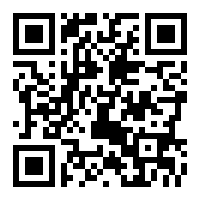 Eliminating homework over breaks;Developing a more effective system for communicating and
implementing the policy; andAligning with the Common Core State Standards and other legal requirements.On June 23, 2015, the SRVUSD Board of Education adopted a new Homework/Make-Up Work Board Policy and Administrative Regulation. To view the Board Policy and Administrative Regulation in their entirety, scan the adjacent QR code or click on the link: www.srvusd.net/homeworkpolicy 